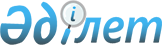 Об утверждении тарифов для населения на сбор, транспортировку, сортировку и захоронение твердых бытовых отходов по городу КокшетауРешение Кокшетауского городского маслихата Акмолинской области от 7 октября 2022 года № С-22/9. Зарегистрировано в Министерстве юстиции Республики Казахстан 13 октября 2022 года № 30145
      В соответствии с подпунктом 3) пункта 3 статьи 365 Экологического кодекса Республики Казахстан, подпунктом 15) пункта 1 статьи 6 Закона Республики Казахстан "О местном государственном управлении и самоуправлении в Республике Казахстан", Приказом Министра экологии, геологии и природных ресурсов Республики Казахстан от 14 сентября 2021 года № 377 "Об утверждении Методики расчета тарифа на сбор, транспортировку, сортировку и захоронение твердых бытовых отходов" (зарегистрировано в Реестре государственной регистрации нормативных правовых актов под № 24382), маслихат Кокшетауского городского маслихата РЕШИЛ:
      1. Утвердить тарифы для населения на сбор, транспортировку, сортировку и захоронение твердых бытовых отходов по городу Кокшетау, согласно приложению к настоящему решению.
      2. Настоящее решение вводится в действие по истечении десяти календарных дней после дня его первого официального опубликования. Тарифы для населения на сбор, транспортировку, сортировку и захоронение твердых бытовых отходов по городу Кокшетау
					© 2012. РГП на ПХВ «Институт законодательства и правовой информации Республики Казахстан» Министерства юстиции Республики Казахстан
				
      и.о. секретаря Кокшетауского городского маслихата

А.Шаримова
Приложение к решению
от 7 октября 2022 года
№ С-22/9
Наименование
Расчетная единица
Стоимость услуг
(с учҰтом налога на добавленную стоимость), тенге
Домовладения благоустроенные
житель/
в месяц
500
Домовладения неблагоустроенные
житель/
в месяц
580
Годовой тариф на единицу (объем)
1 м3
3549